Submeter na Plataforma Brasil projetos de pesquisa envolvendo seres humanos para avaliação éticaSaúde e Vigilância SanitáriaO que é?A Plataforma Brasil é uma base nacional e unificada de registros de pesquisas envolvendo seres humanos para todo o Sistema CEP/Conep. Ela permite que as pesquisas sejam acompanhadas em seus diferentes estágios - desde sua submissão até a aprovação final pelo Comitê de Ética em Pesquisa (CEP) e/ou pela Conep, quando necessário – possibilitando, inclusive, o acompanhamento da fase de campo, o envio de relatórios parciais e dos relatórios finais das pesquisas (quando concluídas). A Plataforma Brasil permite, ainda, a apresentação de documentos também em meio digital, assegurando à sociedade o acesso aos dados públicos de todas as pesquisas aprovadas. Quem pode utilizar este serviço?Qualquer cidadão maior de 18 anos, brasileiro ou estrangeiro que deseje realizar uma pesquisa envolvendo seres humanos, seja clínica ou na área de Ciências Humanas e Sociais (CHS).Para os casos em que o pesquisador seja menor de 18 anos, haverá requisitos específicos, e as dúvidas serão sanadas através da plataforma.  Etapas para a realização deste serviçoEfetuar o cadastro pessoal no portal Plataforma Brasil (https://plataformabrasil.saude.gov.br)O cadastro se destina a identificação do usuário para criação e envio de senha de acesso ao portal. Devem ser inseridos os dados de identificação, (nacionalidade, nome, nome social, nº do CPF,sexo, data de nascimento,raça/cor), dados complementares (maior título acadêmico, especialização acadêmica, curriculo Lattes), endereço (CEP, endereço, bairro,País,UF, municipio, telefone, e-mail).Anexar documento digitalizado, anexar arquivo com curriculo, anexar uma foto digitalizada.https://plataformabrasil.saude.gov.br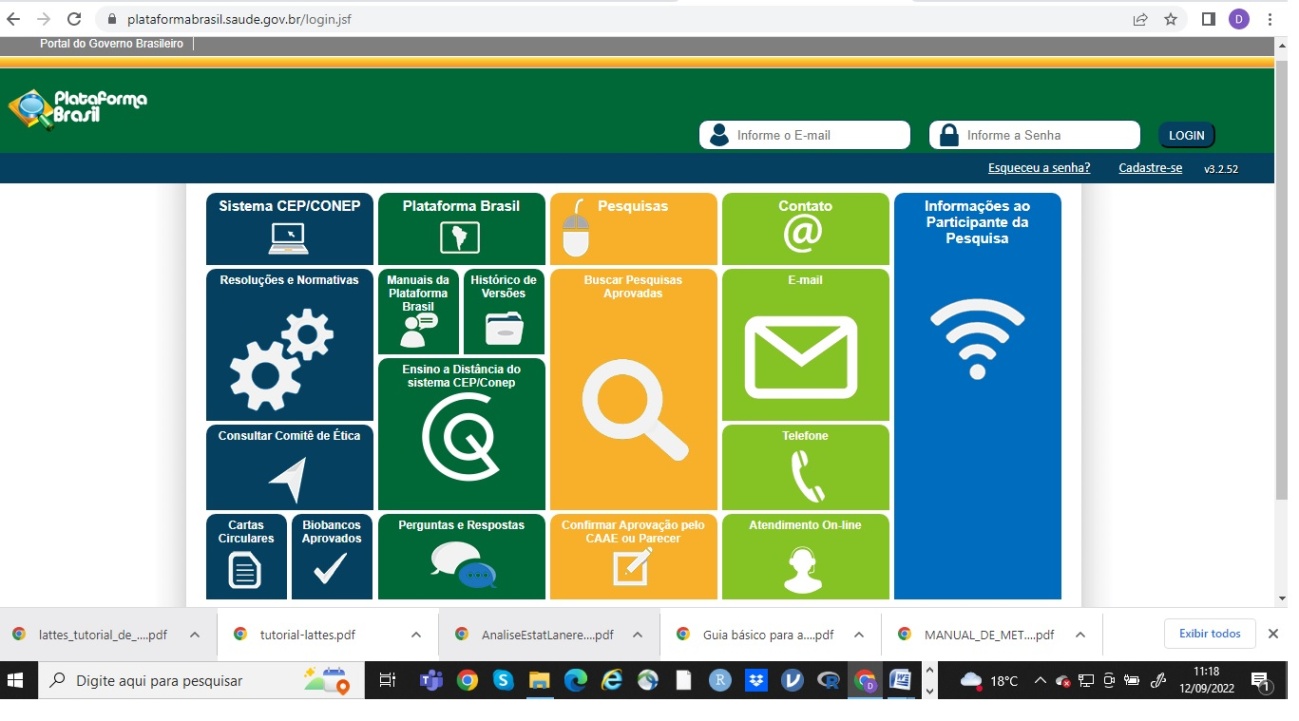 